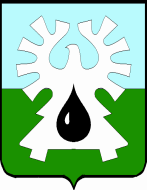 МУНИЦИПАЛЬНОЕ ОБРАЗОВАНИЕ ГОРОД УРАЙХАНТЫ-МАНСИЙСКИЙ АВТОНОМНЫЙ ОКРУГ - ЮГРА        ДУМА ГОРОДА УРАЙ       РЕШЕНИЕот 19 декабря 2019 года                                                                                  №98О внесении изменений в Положение об отдельных вопросах осуществления бюджетного процесса в городе Урай         Рассмотрев представленный главой города Урай проект решения Думы города Урай «О внесении изменений в Положение об отдельных вопросах осуществления бюджетного процесса в городе Урай», Дума города Урай решила:1. Внести в Положение об отдельных вопросах осуществления бюджетного процесса в городе Урай, принятое решением Думы города Урай от 25.10.2012 года №100 (в редакции решений Думы города Урай от 24.10.2013 №62, от 19.02.2015 №13, от 24.09.2015 №83, от 22.10.2015 №122, от 26.11.2015 №132, от 04.10.2018 №56, от 25.07.2019 №46), следующие изменения:1)  в пункте 6 части 4 статьи 2 слова «внутреннего долга» заменить словами «внутреннего долга и (или) верхний предел муниципального внешнего долга по состоянию»;2) в подпункте «и» пункта 3 части 1 статьи 5 слова «внутреннего долга» заменить словами «внутреннего долга и (или) верхний предел муниципального внешнего долга».2. Положения пункта 6 части 4 статьи 2, подпункта «и» пункта 3 части 1 статьи 5  Положения об отдельных вопросах осуществления бюджетного процесса в городе Урай (в редакции настоящего решения) применяются к правоотношениям, возникающим при составлении, утверждении и исполнении бюджета города Урай, начиная с бюджета на 2020 год и на плановый период 2021 и 2022 годов.3. Опубликовать настоящее решение в газете «Знамя».Председатель Думы города Урай Председатель Думы города Урай Исполняющий обязанности главы города УрайИсполняющий обязанности главы города Урай_______________Г.П. Александрова_______________В.В. Гамузов23 декабря 2019 года23 декабря 2019 года